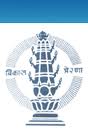 Outward No./3901/2013 								Date – 30 Dec.2013To,The Block Development OfficerPanchayat Samiti, TrimbakeshwarDist. Nasik. Subject – Regarding Drinking water Supply Scheme of Belpali Village, Tal. Trimbakeshwar transfer to GrampanchayatRef.  –     Letter from SNS Foundation, Nasik dated 11/12/2013As per above subject, in the Belpali Village, Tal. Trimbakeshwar, SNS Foundation has done village drinking water scheme by taking electrical connection at Village well, construction of water tank in the village, laying a pipeline and construction of stand post. But villagers were not able to pay the electricity bills and the maintenance cost, so currently this scheme is closed.  Due to this, the villagers are not getting the drinking water. SNS Foundation has spend Rs. 3,00,000/- for this scheme. If the repairs and maintenance were not paid, then the amount spent on this scheme will wastage of money. So with this letter request you to kindly visit the village for inspection and also take action for transfer the above drinking water scheme to Grampanchayat.This is for your information and necessary action.Sd/-Executive EngineerRural Drinking water supply Dept. ZP, Nasik C.C. – Deputy Engineer, Rural Drinking water Supply Dept., ZP,Nasik for information and actionC.C. – SNS Foundation, Nasik for Information.